What is a Housing Element? How Does it Impact You?DateCall to Action, insert your contact information here:VisitThisURL.com  •  contactemail@domain.com@SocialMedia  •  (123) 456-7890HOUSING ELEMENT OUTREACH 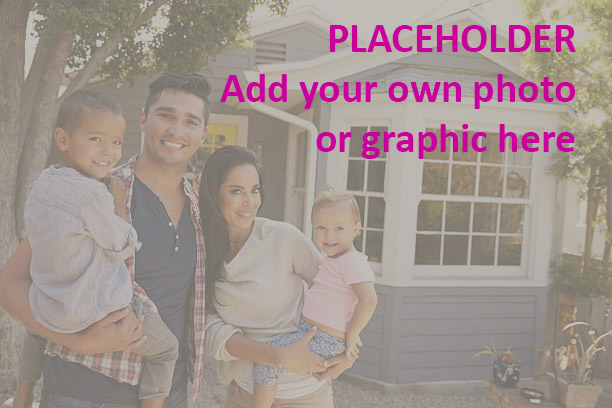 Join Us to Share Input on Housing in Your CommunityInsert your contact information here:VisitThisURL.com  •  contactemail@domain.com@SocialMedia  •  (123) 456-7890Agency or Project NameInsert your logo hereWhat is a Housing Element? A Housing Element is how cities, towns, and counties plan to meet the housing needs of everyone in the community. The Housing Element is one important part of a city or county’s General Plan, which serves as the blueprint for how a city or county will grow and address changing needs for development. Every eight years, every city, town and county must update their Housing Element and have it certified by the California Department of Housing and Community Development. At its core, a Housing Element is an opportunity to have a community conversation about how to address local housing challenges and find solutions.Photo Caption text can go hereWhy Your Involvement MattersCommunity outreach and engagement is one of the key components of a Housing Element. Local governments must involve the public from alleconomic segments of the community indeveloping the Housing Element. Share your input on where you think housing should go to make sure the needs of your community are reflected in our Housing Element.Agency or Project NameInsert your logo hereOur city/town/county is updating our Housing Element and we need your input on how to meet the housing needs of our community. Join us to make your voice heard and help us address local housing challenges and find solutions. Your feedback will be used to inform our Housing Element, which will include goals, policies and programs that direct decision-making around housing.List Dates, Times, and Other Event Information or Next Steps